Zápis číslo 2/2018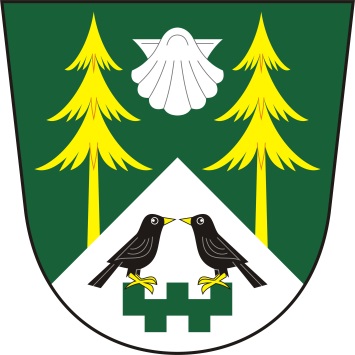 ze zasedání zastupitelstva obce MezilesíObec MezilesíMezilesí 14395 01 PacovProhlášení o řádném svolání ZO Mezilesí:Starostka Jana Holadová prohlásila, že zasedání bylo řádně svoláno z hlediska potřeby řešení následujících bodů jednání dle navrhovaného programu.Prohlášení o usnášení schopnosti:Starostka shledala, že zastupitelstvo je usnášení schopné.Seznámení s návrhem programu:Starostka seznámila obecní zastupitelstvo s návrhem programu, vyzvala k připomínkám a doplnění programu. Program byl jednohlasně schválen všemi přítomnými členy zastupitelstva takto:Návrh programuŽádost o příspěvek na výměnu  Babyboxu v Jihlavě Žádost pí. E. Zamrzlové o opravu přístupové komunikace k nemovitosti Zelená Ves č. p. 24 nacházející se na pozemcích par. č. 67Výroční zpráva o činnosti subjektu v oblasti poskytování informací podle zákona č.106/1999Výstavba podia na hřišti v obci MezilesíRůznéJednání dle schváleného programu zasedáníad. 1. Žádost o příspěvek na výměnu Babyboxu v Jihlavě          Starostka obce předložila zastupitelstvu žádost Babybox pro odložené děti – STATIM z.s. o příspěvek na výměnu Babyboxu v Jihlavě.Usnesení č. 7/18 -zastupitelstvo obce Mezilesí zamítlo příspěvek na výměnu babyboxu v Jihlavěad. 2. Žádost pí. E. Zamrzlové o opravu přístupové komunikace k nemovitosti Zelená Ves č. p. 24 nacházející na pozemcích par. č. 67         Starostka obce opět předložila zastupitelstvu žádost o opravu komunikace.Usnesení č. 8/18         - zastupitelstvo obce Mezilesí prošlo přístupovou komunikaci  k nemovitosti Zelená Ves č. p. 24 a následně schválilo zpevnění účelové komunikace ve vlastnictví obce k dané nemovitostiad. 3. Výroční zpráva o činnosti subjektu v oblasti informací podle zákona č. 106/1999         Účetní obce předložila výroční zprávu o činnosti subjektu v oblasti poskytování informací za obec Mezilesí za rok 2017.Usnesení č. 9/18         - zastupitelstvo obce Mezilesí schválilo zprávu o činnosti subjektu za rok 2016 v oblasti poskytování informací podle zákona č. 106/1999ad. 4.Výstavba podia na hřišti v Mezilesí          Starostka obce Mezilesí předložila zastupitelstvu podklady na výstavbu podia na hřišti v obci Mezilesí.Usnesení č. 10/18          - zastupitelstvo obce Mezilesí schválilo podklady na výstavbu podia na hřišti v obci Mezilesíad. 5. Různé                 příští zasedání ZO se bude konat 20.4.2018 v 18,00 hod          místo plánované porady – kancelář OU v MezilesíZapsal:	Denisa HoladováOvěřovatelé zápisu:	           Václav Adamovský				Ivana SlámováZápis schválila:		Jana HoladováVyvěšeno dne: 27. března 2018                       Sejmuto dne:Datum konání:23.3.2018Čas konání:18,00 hodin – 20,00 hodinPřítomni:Jana Holadová, Ivana Slámová, Květa Vaněčková, Stanislav Prokop, Jiří Koubík, Bc. Pavel Lhotka, Václav AdamovskýJana Holadová, Ivana Slámová, Květa Vaněčková, Stanislav Prokop, Jiří Koubík, Bc. Pavel Lhotka, Václav AdamovskýOmluveni:Ing. Pavel LhotkaIng. Pavel LhotkaHosté:Denisa Holadová, J. JaloveckýDenisa Holadová, J. JaloveckýOvěřovatelé zápisu:Ověřovatelé zápisu:Václav Adamovský, Ivana SlámováVýsledek hlasováníPro: 6Proti: 0Zdržel se: 0Výsledek hlasováníPro: 6Proti: 0Zdržel se: 0Výsledek hlasováníPro: 6Proti: 0Zdržel se: 0Výsledek hlasováníPro: 6Proti: 0Zdržel se: 0Výsledek hlasováníPro: 6Proti: 0Zdržel se: 0Výsledek hlasováníPro: 6Proti: 0Zdržel se: 0